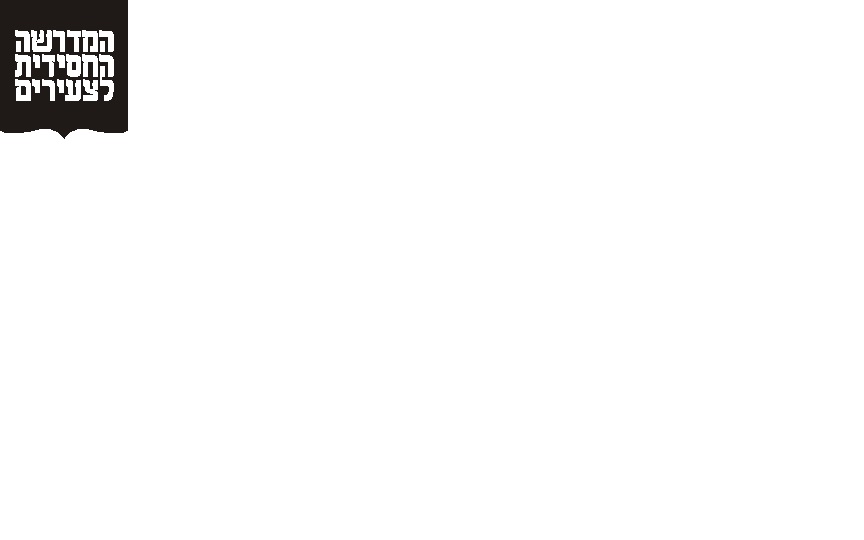 שיעור הלכהגליון ג'פרשת חוקת תשע"הפינת האקטואליהאיך סופרים את המנין?מה קורה אם חצי מהמנין נמצאים בחדר אחד, וחצי בחדר השני?איך צריכים לענות "אמן יהא שמיה רבא"?האם צריכים לעמוד בקדיש?אם אחד מהמנין ישן, מה עושים?הידעת שיש דינים מיוחדים ל"קדושה" שבברכת יוצר אור?מתי מותר לצאת באמצע התפילה?מתי אסור לצאת באמצע התפילה?מה עושים אם מישהו יצא ונשארו רק תשעה?את התשובות תשמעו בשיעור ההלכה לפני התפילה!האימרה החסידיתאמרת הרה"ק ר' נחמן מברסלב זי"עשיקבץ כל נקודה טובה שנמצא בכל אחד מהמתפללים, וכל הנקודות הטובות יהיו נכללים בו, והוא יעמוד ויתפלל עם כל הטוב הזהבדיחותאילד קטן ניגש לאמו והתלונן שכואבת לה הבטן. האמא היהודיה ענתה: "ודאי שכואבת לך הבטן, הרי היא ריקה! אתה צריך לשים משהו בפנים".בשבת הלך הילד עם אביו לבית הכנסת, ולאחר התפילה כשהאב ניגש לשוחח עם הרב, התלונן הרב שכואב לו הראש. הילד הגיב: "ודאי שכואב לך הראש, הרי הוא ריק! אתה צריך לשים משהו בפנים"...  מי אנחנועלון זה יוצא לאור על ידי חבורת שיעור הלכה, המתקיים מידי יום במדרשה החסידית קודם תפילת שחרית בשעה 7:30. השיעור נמסר ע"י ר' ניסן משה פודולסקי, מנהל הפנימיה.המדרשה החסידית מגדלת בחורים יראי ה', אוהבי תורה ואנשי מעשה.צור קשרhttp://www.mcl.org.ilnisanpodolsky@gmail.comנושא השבועהשבוע אנו נלמד את סימן ט"ו בקיצש"ע. סימן זה מדבר על עניינים הקשורים לתפילה בציבור. כידוע, יש כל מיני דרכים לבקש בקשות. אפשר להסתפק בשליחת מכתב, אך לא ברור אם הוא בכלל ייענה. אפשר להתקשר בטלפון, דבר שגם לא ברור אם ייענה. אם זה נושא יותר חשוב, נהוג שהמבקש יבוא בעצמו. אך בנושאים ממש חשובים, לא מסתפקים בדרכים שהובאו לעיל, אלא שולחים משלחת שלימה, שלה כבר ממש קשה לסרב.כן הדבר גם בנושא התפילה. כשאדם מתפלל ביחידות, כותב הזוהר הקדוש שהקב"ה מדקדק במעשיו של אותו אדם אם אכן ראוי הוא שיתקבלו תפילותיו. אך כשאדם מתפלל בציבור, אזי אין מדקדקים במעשיו, אלא התפילה של כל הציבור כולו, עולה ישר לקב"ה. מעשה שהיה תפילה במניין הצילה חיילים ב"צוק איתן"הגענו לשטח הכינוס, ממש לפני שער הכניסה לעזה, וקיבלנו תדרוך מדויק על מטרת המבצע, ומה עלינו לבצע נגד המחבלים, וחיכינו לכניסה, ואז מכריז המפקד של הגדוד (המג"ד) בואו נתפלל מנחה במניין, והוציא מכיסו את הדף שחילקתי בדבר חשיבות "התפילה בציבור".היינו במקום כ-300 חיילים, כמובן לא כולם דתיים, אבל כולנו נכנסנו לחדר אוכל שהיה ממוקם בסמוך לשטח הכינוס, בשביל להתפלל מנחה במניין.לאחר כדקה וחצי מכניסתנו לחדר האוכל, לתפילה. נשמע "בום" אדיר, יצאנו לראות מה קרה, ולא האמנו למראה עינינו - הטיל נפל בדיוק במרכז שטח הכינוס, שהיינו שם דקה וחצי לפני כן. ורק תפילת המנחה במניין הצילה הרבה חיי אדם, וכן פצועים רבים מאוד, כי הטיל היה טיל משופר, עם הרבה מאוד רסס...כמובן שתפילת המנחה שהתפללנו מיד לאחר האירוע יותר דמתה לתפילת נעילה ביום כיפור, הרבה בכי ודמעות של התרגשות והודיה להקב"ה על הצלתנו היה שם וכן חיילים רבים סיפרו לאחר התפילה שקיבלו על עצמם להקפיד מאוד על תפילה בציבור, וכן שלא לדבר בשעת התפילה וקריאת התורה, וגם חיילים לא דתיים התחזקו מאוד ביחס לדת לאחר שראו במו עיניהם את הנס הגדול.פרשת השבוע חוקת – פרה אדומה מפי ידידי ר' משה שיין הי"והתירוץ לכך הוא שבפרה אדומה יש דבר מאד ייחודי שאין בשאר המצוות, זה מטהר טמאים ומטמא טהורים. יש במצוה זו מעין סתירה במהותה, והיכן עוד אנו מוצאים סתירה דומה, במושג של "צדיק ורע לו, רשע וטוב לו". פעמים רבות אנו רואים אנשים צדיקים שממש סובלים בעולם הזה, ולעמת זאת ישנם רשעים שממש נהנים כל רגע בעולם הזה.שאלות זו אנו נשאלים פעמים רבות: איך ייתכן שצדיק ורע לו?  איך ייתכן רשע וטוב לו? איך ייתכן שהדבר שמטהר טמאים יטמא טהורים?ולכך יש רק תשובה אחת, כפי שכותב לנו רש"י: "לפי שהשטן ואומות העולם מונין את ישראל לומר, מה המצווה הזאת ומה טעם יש בה? לפיכך כתב בה חוקה, גזרה היא מלפני, אין לך רשות להרהר אחריה"